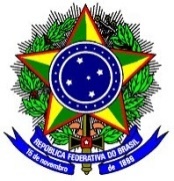 SERVIÇO PÚBLICO FEDERALUNIVERSIDADE FEDERAL DO SUL E SUDESTE DO PARÁPRÓ-REITORIA DE EXTENSÃO E ASSUNTOS ESTUDANTISDIRETORIA DE AÇÃO INTERCULTURALMOSTRA UNIVERSITÁRIA DA CANÇÃO PARAENSE - MUCANPA 2018ANEXO 01 - FICHA DE INSCRIÇÃO** Anexar arquivos de mídia ou texto, conforme disposto no item 6.DADOS PESSOAISDADOS PESSOAISDADOS PESSOAISDADOS PESSOAISDADOS PESSOAISNome:Nome:Nome:Nome:RG:Data de nascimento:____/ _____/ ________Endereço:                         Endereço:                         Endereço:                         Endereço:                         Telefone:E-mail:E-mail:E-mail:E-mail:Estudante ou servidor/a da Unifesspa:    (   ) sim   (   ) nãoCurso / cargoCurso / cargoCurso / cargoCampusMODALIDADE DA PARTICIPAÇÃOESPECIFICAÇÃOESPECIFICAÇÃOESPECIFICAÇÃOESPECIFICAÇÃO(    ) Apresentação musical                    (   ) Solo          (   ) Dueto          (   ) Trio                 (   ) Banda (   ) Solo          (   ) Dueto          (   ) Trio                 (   ) Banda (   ) Solo          (   ) Dueto          (   ) Trio                 (   ) Banda (   ) Solo          (   ) Dueto          (   ) Trio                 (   ) Banda(    ) Exposição - Artes visuais        (   )Desenho  (   )Fotografia  (   )Pintura  (   )Gravura  (   )Escultura  (   )Instalação (   )Desenho  (   )Fotografia  (   )Pintura  (   )Gravura  (   )Escultura  (   )Instalação (   )Desenho  (   )Fotografia  (   )Pintura  (   )Gravura  (   )Escultura  (   )Instalação (   )Desenho  (   )Fotografia  (   )Pintura  (   )Gravura  (   )Escultura  (   )Instalação(    )  Performance  (   ) Dança      (   ) Teatro        (   ) Poesia (   ) Dança      (   ) Teatro        (   ) Poesia (   ) Dança      (   ) Teatro        (   ) Poesia (   ) Dança      (   ) Teatro        (   ) Poesia(   )  Produção de audiovisual em curta metragem (   ) Clipe Musical         (   ) Mini documentário (   ) Clipe Musical         (   ) Mini documentário (   ) Clipe Musical         (   ) Mini documentário (   ) Clipe Musical         (   ) Mini documentárioDADOS DA APRESENTAÇÃO MUSICALDADOS DA APRESENTAÇÃO MUSICALDADOS DA APRESENTAÇÃO MUSICALDADOS DA APRESENTAÇÃO MUSICALDADOS DA APRESENTAÇÃO MUSICALNOME ARTÍSTICO: NOME ARTÍSTICO: NOME ARTÍSTICO: NOME ARTÍSTICO: NÚMERO DE INTEGRANTES:MUSICA IMUSICA IMUSICA IMUSICA ITEMPOMUSICA IIMUSICA IIMUSICA IIMUSICA IITEMPOMUSICA IIIMUSICA IIIMUSICA IIIMUSICA IIITEMPOMUSICA IVMUSICA IVMUSICA IVMUSICA IVTEMPOMUSICA VMUSICA VMUSICA VMUSICA VTEMPONOMES DOS INTEGRANTES EM CASO DE DUETO, TRIO, BANDA E GRUPO DE TEATRO OU DANÇANOMES DOS INTEGRANTES EM CASO DE DUETO, TRIO, BANDA E GRUPO DE TEATRO OU DANÇANOMES DOS INTEGRANTES EM CASO DE DUETO, TRIO, BANDA E GRUPO DE TEATRO OU DANÇANOMES DOS INTEGRANTES EM CASO DE DUETO, TRIO, BANDA E GRUPO DE TEATRO OU DANÇANOMES DOS INTEGRANTES EM CASO DE DUETO, TRIO, BANDA E GRUPO DE TEATRO OU DANÇANOME______________________________________________________________________________________________________________________________________________________________________________________________________________________________________________________________________________________________________________________________________________________________________________________________________________________________________________________________________________________________________________________________________________________________________NOME______________________________________________________________________________________________________________________________________________________________________________________________________________________________________________________________________________________________________________________________________________________________________________________________________________________________________________________________________________________________________________________________________________________________________NOME______________________________________________________________________________________________________________________________________________________________________________________________________________________________________________________________________________________________________________________________________________________________________________________________________________________________________________________________________________________________________________________________________________________________________NOME______________________________________________________________________________________________________________________________________________________________________________________________________________________________________________________________________________________________________________________________________________________________________________________________________________________________________________________________________________________________________________________________________________________________________RG____________________________________________________________________________________________________________________________________________________________________________________________________________________________DADOS DA OBRA PARA EXPOSIÇÃO – ARTES VISUAISDADOS DA OBRA PARA EXPOSIÇÃO – ARTES VISUAISDADOS DA OBRA PARA EXPOSIÇÃO – ARTES VISUAISDADOS DA OBRA PARA EXPOSIÇÃO – ARTES VISUAISDADOS DA OBRA PARA EXPOSIÇÃO – ARTES VISUAISNOME ARTÍSTICO: ____________________________________________________________________________QUANTIDADE DE OBRAS INSCRITAS: __________________________________________________________SOBRE OS TRABALHOS INSCRITOS:OBRA 01 – TÍTULO: ____________________________________________________________  ANO: __________TÉCNICA DO TRABALHO:_______________________________________________________________________ESPECIFICAÇÕES (EM CM) HORIZONTAL: _______________________ VERTICAL: ______________________OBRA 02 – TÍTULO: ____________________________________________________________  ANO: __________TÉCNICA DO TRABALHO: _______________________________________________________________________ESPECIFICAÇÕES (EM CM) HORIZONTAL: _______________________ VERTICAL: ______________________OBRA 03 – TÍTULO: ____________________________________________________________  ANO: __________TÉCNICA DO TRABALHO:_______________________________________________________________________ESPECIFICAÇÕES (EM CM) HORIZONTAL: _______________________ VERTICAL: ______________________OBRA 04 – TÍTULO: ____________________________________________________________  ANO: __________TÉCNICA DO TRABALHO:_______________________________________________________________________ESPECIFICAÇÕES (EM CM) HORIZONTAL: _______________________ VERTICAL: ______________________ OBRA 05 – TÍTULO: ____________________________________________________________  ANO: __________TÉCNICA DO TRABALHO:_______________________________________________________________________ESPECIFICAÇÕES (EM CM) HORIZONTAL: _______________________ VERTICAL: ______________________NOME ARTÍSTICO: ____________________________________________________________________________QUANTIDADE DE OBRAS INSCRITAS: __________________________________________________________SOBRE OS TRABALHOS INSCRITOS:OBRA 01 – TÍTULO: ____________________________________________________________  ANO: __________TÉCNICA DO TRABALHO:_______________________________________________________________________ESPECIFICAÇÕES (EM CM) HORIZONTAL: _______________________ VERTICAL: ______________________OBRA 02 – TÍTULO: ____________________________________________________________  ANO: __________TÉCNICA DO TRABALHO: _______________________________________________________________________ESPECIFICAÇÕES (EM CM) HORIZONTAL: _______________________ VERTICAL: ______________________OBRA 03 – TÍTULO: ____________________________________________________________  ANO: __________TÉCNICA DO TRABALHO:_______________________________________________________________________ESPECIFICAÇÕES (EM CM) HORIZONTAL: _______________________ VERTICAL: ______________________OBRA 04 – TÍTULO: ____________________________________________________________  ANO: __________TÉCNICA DO TRABALHO:_______________________________________________________________________ESPECIFICAÇÕES (EM CM) HORIZONTAL: _______________________ VERTICAL: ______________________ OBRA 05 – TÍTULO: ____________________________________________________________  ANO: __________TÉCNICA DO TRABALHO:_______________________________________________________________________ESPECIFICAÇÕES (EM CM) HORIZONTAL: _______________________ VERTICAL: ______________________NOME ARTÍSTICO: ____________________________________________________________________________QUANTIDADE DE OBRAS INSCRITAS: __________________________________________________________SOBRE OS TRABALHOS INSCRITOS:OBRA 01 – TÍTULO: ____________________________________________________________  ANO: __________TÉCNICA DO TRABALHO:_______________________________________________________________________ESPECIFICAÇÕES (EM CM) HORIZONTAL: _______________________ VERTICAL: ______________________OBRA 02 – TÍTULO: ____________________________________________________________  ANO: __________TÉCNICA DO TRABALHO: _______________________________________________________________________ESPECIFICAÇÕES (EM CM) HORIZONTAL: _______________________ VERTICAL: ______________________OBRA 03 – TÍTULO: ____________________________________________________________  ANO: __________TÉCNICA DO TRABALHO:_______________________________________________________________________ESPECIFICAÇÕES (EM CM) HORIZONTAL: _______________________ VERTICAL: ______________________OBRA 04 – TÍTULO: ____________________________________________________________  ANO: __________TÉCNICA DO TRABALHO:_______________________________________________________________________ESPECIFICAÇÕES (EM CM) HORIZONTAL: _______________________ VERTICAL: ______________________ OBRA 05 – TÍTULO: ____________________________________________________________  ANO: __________TÉCNICA DO TRABALHO:_______________________________________________________________________ESPECIFICAÇÕES (EM CM) HORIZONTAL: _______________________ VERTICAL: ______________________NOME ARTÍSTICO: ____________________________________________________________________________QUANTIDADE DE OBRAS INSCRITAS: __________________________________________________________SOBRE OS TRABALHOS INSCRITOS:OBRA 01 – TÍTULO: ____________________________________________________________  ANO: __________TÉCNICA DO TRABALHO:_______________________________________________________________________ESPECIFICAÇÕES (EM CM) HORIZONTAL: _______________________ VERTICAL: ______________________OBRA 02 – TÍTULO: ____________________________________________________________  ANO: __________TÉCNICA DO TRABALHO: _______________________________________________________________________ESPECIFICAÇÕES (EM CM) HORIZONTAL: _______________________ VERTICAL: ______________________OBRA 03 – TÍTULO: ____________________________________________________________  ANO: __________TÉCNICA DO TRABALHO:_______________________________________________________________________ESPECIFICAÇÕES (EM CM) HORIZONTAL: _______________________ VERTICAL: ______________________OBRA 04 – TÍTULO: ____________________________________________________________  ANO: __________TÉCNICA DO TRABALHO:_______________________________________________________________________ESPECIFICAÇÕES (EM CM) HORIZONTAL: _______________________ VERTICAL: ______________________ OBRA 05 – TÍTULO: ____________________________________________________________  ANO: __________TÉCNICA DO TRABALHO:_______________________________________________________________________ESPECIFICAÇÕES (EM CM) HORIZONTAL: _______________________ VERTICAL: ______________________NOME ARTÍSTICO: ____________________________________________________________________________QUANTIDADE DE OBRAS INSCRITAS: __________________________________________________________SOBRE OS TRABALHOS INSCRITOS:OBRA 01 – TÍTULO: ____________________________________________________________  ANO: __________TÉCNICA DO TRABALHO:_______________________________________________________________________ESPECIFICAÇÕES (EM CM) HORIZONTAL: _______________________ VERTICAL: ______________________OBRA 02 – TÍTULO: ____________________________________________________________  ANO: __________TÉCNICA DO TRABALHO: _______________________________________________________________________ESPECIFICAÇÕES (EM CM) HORIZONTAL: _______________________ VERTICAL: ______________________OBRA 03 – TÍTULO: ____________________________________________________________  ANO: __________TÉCNICA DO TRABALHO:_______________________________________________________________________ESPECIFICAÇÕES (EM CM) HORIZONTAL: _______________________ VERTICAL: ______________________OBRA 04 – TÍTULO: ____________________________________________________________  ANO: __________TÉCNICA DO TRABALHO:_______________________________________________________________________ESPECIFICAÇÕES (EM CM) HORIZONTAL: _______________________ VERTICAL: ______________________ OBRA 05 – TÍTULO: ____________________________________________________________  ANO: __________TÉCNICA DO TRABALHO:_______________________________________________________________________ESPECIFICAÇÕES (EM CM) HORIZONTAL: _______________________ VERTICAL: ______________________(   ) Concordo com todos os termos do Regulamento da MUCANPA 2018 – PROEX/Unifesspa DATA: _________ / ______________ / ________________________________________________________________________________________ASSINATURA(   ) Concordo com todos os termos do Regulamento da MUCANPA 2018 – PROEX/Unifesspa DATA: _________ / ______________ / ________________________________________________________________________________________ASSINATURA(   ) Concordo com todos os termos do Regulamento da MUCANPA 2018 – PROEX/Unifesspa DATA: _________ / ______________ / ________________________________________________________________________________________ASSINATURA(   ) Concordo com todos os termos do Regulamento da MUCANPA 2018 – PROEX/Unifesspa DATA: _________ / ______________ / ________________________________________________________________________________________ASSINATURA(   ) Concordo com todos os termos do Regulamento da MUCANPA 2018 – PROEX/Unifesspa DATA: _________ / ______________ / ________________________________________________________________________________________ASSINATURA